БОЙОРОК                                               №     58                     РАСПОРЯЖЕНИЕ «27» декабрь   2019 й.                                                           «27» декабря  2019 г.О назначении должностного  лица, ответственногоза работу по профилактике коррупционных и иныхправонарушений  в  администрациисельского поселения  Душанбековский  сельсовет  муниципального  района  Республики Башкортостан.            В целях координации деятельности в сфере противодействия коррупции в администрации  сельского поселения и осуществления контроля за ведением антикоррупционной работы в администрации  сельского поселения, и муниципальных учреждениях, в соответствии с Федеральным законом от 25.12.2008 года № 273-ФЗ «О противодействии коррупции», Указом Президента РФ от 21.09,2009 N 1065 «О проверке достоверности и полноты сведений, представляемых гражданами, претендующими на замещение должностей федеральной государственной службы, и федеральными государственными служащими, и соблюдения федеральными государственными служащими требований к служебному поведению»:Назначить управляющего делами  сельского поселения Душанбековский  сельсовет муниципального  района  Кигинский район  Республики  Башкортостан ответственным лицом за работу по профилактике коррупционных и иных правонарушений, возложив на неё следующие функции: 1) обеспечение соблюдения муниципальными служащими администрации ограничений и запретов, требований о предотвращении или урегулировании конфликта интересов, исполнения ими обязанностей, установленных Федеральным законом 25 декабря 2008 года № 273-ФЗ "О противодействии коррупции" и другими федеральными законами (далее - требования к служебному поведению);2) обеспечение проверки достоверности и полноты сведений о доходах, об имуществе и обязательствах имущественного характера, представляемых гражданами, претендующими на замещение должностей муниципальной службы, и муниципальными служащими администрации  сельского поселения, достоверности и полноты сведений, представляемых гражданами при поступлении на муниципальную службу в соответствии с нормативными правовыми актами Российской Федерации, и   соблюдения муниципальными служащими ограничений и запретов, требований о предотвращении или урегулировании конфликта интересов;3) взаимодействие с правоохранительными органами в установленной сфере деятельности;4) принятие мер по выявлению и устранению причин и условий, способствующих возникновению конфликта интересов на муниципальной службе;5) оказание муниципальным служащим консультативной помощи по вопросам, связанным с применением на практике требований к служебному поведению, а также с уведомлением представителя нанимателя (работодателя), органов прокуратуры Российской Федерации, иных федеральных государственных органов о фактах совершения муниципальными служащими коррупционных правонарушений, непредставления ими сведений либо представления недостоверных или неполных сведений о доходах, об имуществе и обязательствах имущественного характера;6) обеспечение реализации муниципальными служащими обязанности уведомлять представителя нанимателя (работодателя), органы прокуратуры Российской Федерации, иные федеральные государственные органы обо всех случаях обращения к ним каких-либо лиц в целях склонения их к совершению коррупционных правонарушений;7) организация правового просвещения муниципальных служащих администрации поселения;8) подготовка в соответствии с компетенцией проектов муниципальных нормативных правовых актов о противодействии коррупции.2. Данное распоряжение обнародовать и разместить на официальном сайте администрации  сельского поселения  в сети  Интернет.    3. Контроль за исполнением настоящего распоряжения оставляю за собой.Глава   сельского поселения                                                  Ф.А. ГизатуллинБашkортостан РеспубликаһыныңКыйғы районымуниципаль районының   Дүшəмбикə ауыл Советы ауыл  билəмəһе хакимиəте(Башkортостан РеспубликаһыныңКыйғы районыДүшəмбикə ауыл Советы)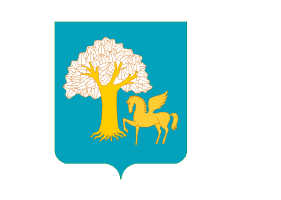 Администрация  сельского поселенияДушанбековский сельсоветмуниципального районаКигинский районРеспублики Башкортостан(Душанбековский  сельсовет  Кигинского  района  Республики Башкортостан)